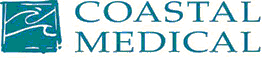 Coastal Medical Position DescriptionCompany:		Coastal MedicalTitle:			Financial AnalystReports To:		Manager of Contracting, Financial Analysis, and StrategySupervises:		N/A Works on a team and in collaboration with othersJob Summary:	Responsible for providing financial analysis of medical practice operations and effectively communicating results/improvement plans with stakeholders to ensure that operational performance plans are being adhered.Essential Functions of the Position (Illustrative Examples Included)Financial modeling to gauge practice performance and provider productivitySupports annual budgeting process Analyzes results, monitors variances, identifies and investigates trends/changes and recommends actions to stakeholders Prepares meeting materials that are meaningful and clearly describe financial performance, possible solutions for improvement and recommended actionsPrepares key financial analysis critical to the development of company-wide strategic initiativesPrepares monthly variance analysis of key organizational metricsGathers information from various sources and makes presentations to different levels of senior management and other internal stakeholdersWorks collaboratively across departments as a finance resourceComplies with federal and local confidentiality laws, including HIPAA, ensuring patient privacyAdheres to Coastal Medical guidelines and policies for protecting patients’ demographic, clinical and financial informationPerforms other job-related duties as assignedEducation and ExperienceBachelor’s Degree in Finance, Accounting, or similar fieldThree years’ experience in Healthcare Finance, more specifically Medical Practice Finance or equivalent combination of education, training, and experience Knowledge, Skills and Ability Proficiency in Microsoft Office products, with advanced skills in ExcelAbility to perform complex financial data analysis Working knowledge of accounting terms and processes and with general and supporting ledgersAbility to communicate with stakeholders and summarize complex detailed financial informationAbility to multi-task and operate under pressure with the skills to think critically and problem solveAbility to organize and prioritize work assignmentsWorks well independently, with others and in teamsMust be committed to providing superior customer service to all Excellent interpersonal and communication skills (both verbal and written) with the capability to effectively communicate with employees, patients, providers, insurance companies, etc.Must be flexible and receptive to change with the ability to learn quickly and retain new informationDetail and process orientated with a focus on accuracy and efficiencyPhysical Effort and DexteritySit and stand for prolonged periods of timeWork and move among all departments of Coastal Medical groupExcellent hand/eye coordinationLift up to 15 poundsManual dexterity to operate a personal computer or laptop as well as standard office machines and equipment as it pertains to one’s positionState-wide travel and operation of motor vehicle for offsite meetings and trainingsMust have a valid driver’s license and clear driving recordUse of personal vehicle and proof of auto insurance is necessaryVisual Acuity, Hearing and SpeakingCapability to transfer information from original source to paper, computer, telephone and in person*This position description does not list all duties of the position.  The employee may be asked by his or her supervisor, manager, or director to perform other duties.  The employee will be evaluated in part based on the performance of the tasks contained herein.  SignaturesManager: __________________________________________     Date:  __________________Human Resources: ___________________________________     Date: __________________ Employee signature below constitutes employee's understanding of the requirements, essential functions, and duties of the position. Employee Name: _____________________________________________    (Please Print)Employee Signature: __________________________________________   Date: __________________November 2021